                                                                                                              Проект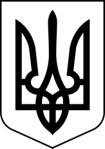                                                  УКРАЇНАСТОРОЖИНЕЦЬКА  МІСЬКА РАДАСторожинецький район                                       Чернівецької областіХХХV  сесія  VII скликанняРІШЕННЯ №           -35/201910 жовтня  2019 року                                                                     м. СторожинецьПро внесення змін до штатних розписівзакладів освіти міської радиКеруючись Законами України «Про місцеве самоврядування», «Про освіту», Постановою  КМУ від 15 серпня 2015 року №872 «Про затвердження Порядку організації інклюзивного навчання у загальноосвітніх навчальних закладах», наказом Міністерства освіти і науки України від 01.02.2018р. «Про внесення змін до наказу Міністерства освіти і науки України від 06 грудня 2010 року №1205», наказом Міністерства освіти і науки від 12 жовтня         2015 року № 1/9-487 «Щодо організації діяльності інклюзивних груп у дошкільних навчальних закладах», розглянувши інформацію начальника відділу освіти, молоді та спорту Сторожинецької міської ради Стрілецького Я.Г. «Про внесення змін до штатних розписів закладів освіти міської ради» від 17.09.2019 року,міська рада вирішила:З 16 жовтня 2019 року внести зміни до штатних розписів закладів освіти, а саме ввести в штатний розпис: - Старожадівського НВК -  1 ставку асистента вихователя інклюзивного навчання;- Опорного закладу Сторожинецький ліцей - 1 ставку асистента вчителя інклюзивного навчання;- Комарівської ЗОШ І-ІІ ст. - 1 ставку асистента вчителя інклюзивного навчання та 0.5 ставки кухаря;- Новобросковецького ДНЗ «Буратіно» – 1 ставку асистента вихователя інклюзивного навчання;- Панківського ДНЗ «Сонечко» – 1 ставку асистента вихователя інклюзивного навчання;- Бобовецького НВК – 1 ставку асистента вчителя інклюзивного навчання;- Сторожинецької гімназії №2 – 1 ставку асистента вчителя інклюзивного навчання;- Сторожинецького ДНЗ «Чебурашка» - 1 ставку асистента вихователя інклюзивного навчання;- Банилово-Підгірнівського ДНЗ «Малятко» - 0,75 ставки сезонного оператора  і 1 ставку постійного оператора котельні;- Сторожинецької районної гімназії – 0,5 ставки логопеда.             Продовження рішення сесії Сторожинецької міської ради від 10.10.2019 року №       -35/20192.      Контроль за виконанням рішення покласти на першого заступника міського голови  П.Брижака та постійну комісію з питань освіти, фізичного виховання та культури, охорони здоровя, соціального захисту населення, молодіжної політики (Т.Чернявська).   Сторожинецький міський голова                                       М.М. КарлійчукВиконавець:Начальник відділу освіти, молоді і спорту міської ради                   Я.Г. Стрілецький        Погоджено:Секретар міської ради                   І.Г.МатейчукПерший заступник міського голови                                                                П.М.БрижакНачальник відділу організаційної та кадрової роботи                    А.Г.ПобіжанНачальник юридичного відділу                    А.В.СирбуНачальник фінансового відділу                     В.М.ДобраГолова постійної комісії міської ради з питань освіти та науки, культури, фізкультури і спорту, охорони здоров’я, соціального захисту населення, молодіжної політики                      Т.К. Чернявська